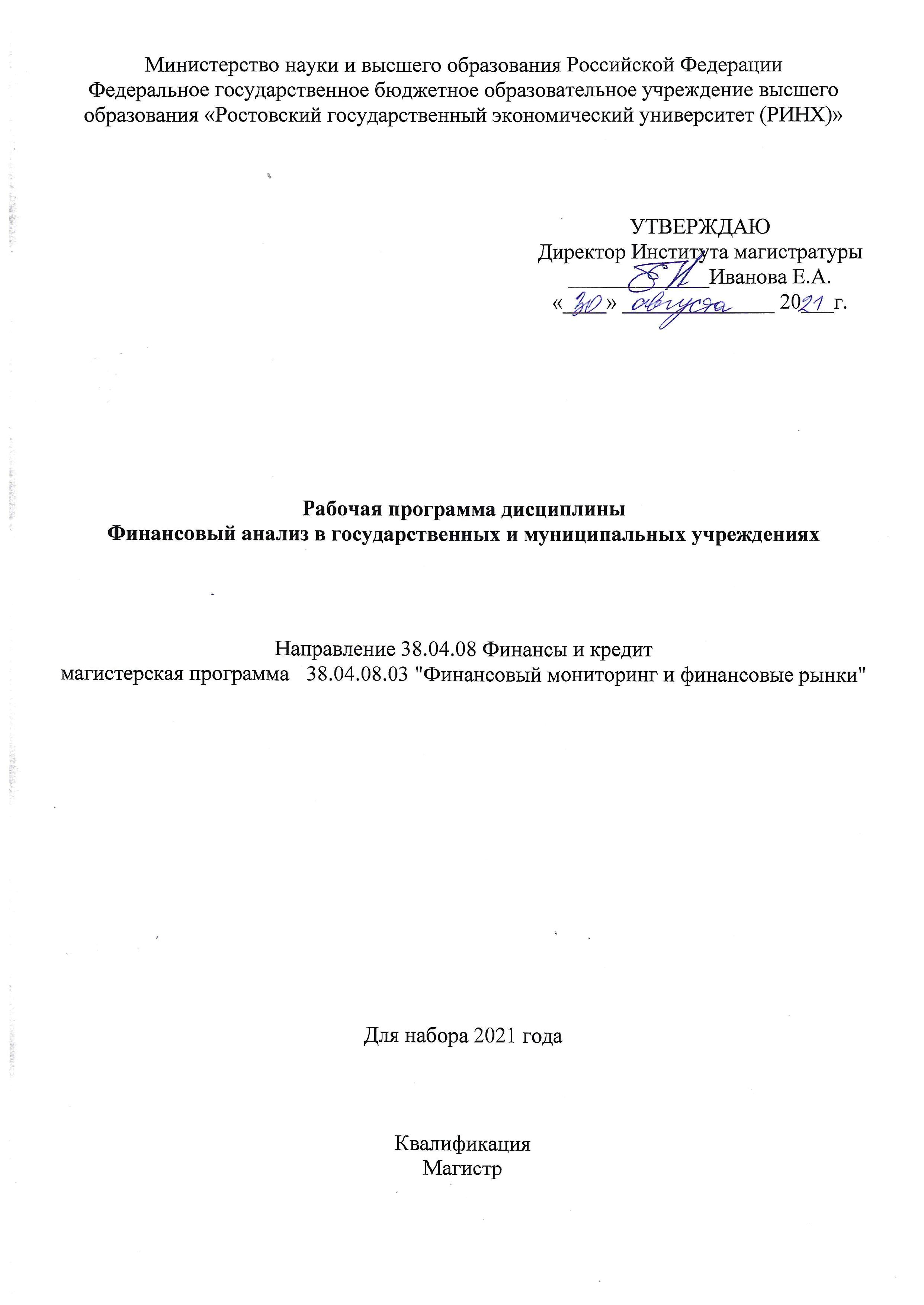 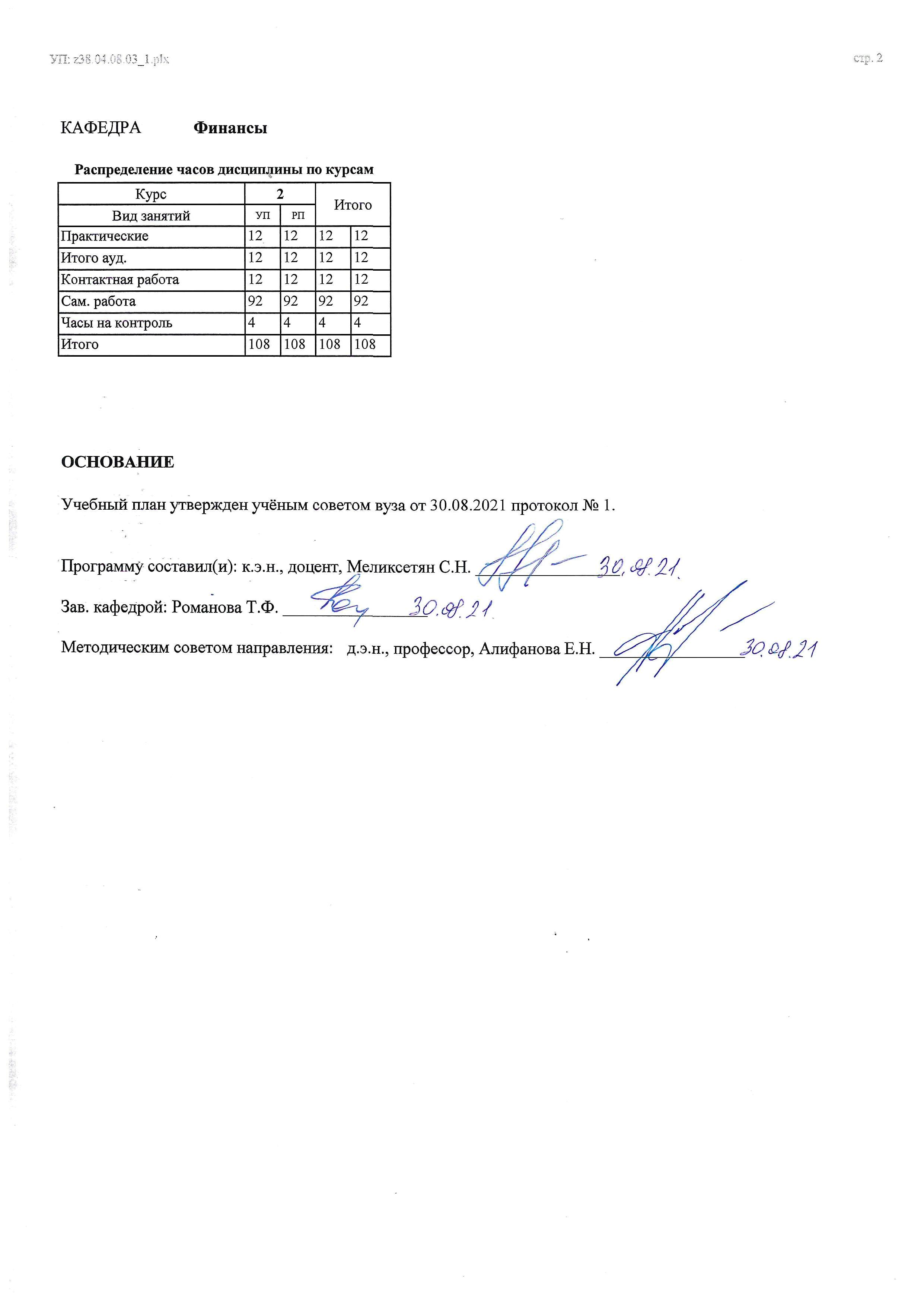 Приложение 1ФОНД ОЦЕНОЧНЫХ СРЕДСТВ1 Описание показателей и критериев оценивания компетенций на различных этапах их формирования, описание шкал оцениванияПоказатели и критерии оценивания компетенций:  1.2 Шкалы оценивания:   Текущий контроль успеваемости и промежуточная аттестация осуществляется в 100-балльной шкале:50-100 баллов (зачет)0-49 баллов (незачет)2 Типовые контрольные задания или иные материалы, необходимые для оценки знаний, умений, навыков и (или) опыта деятельности, характеризующих этапы формирования компетенций в процессе освоения образовательной программыВопросы к зачетуБюджетные и автономные учреждения как получатели средств федерального бюджета, их функции.Бюджетная политика РФ в контексте реализации национальных целей развития.Государственные программы: понятие, содержание, цели и роль в достижении национальных целей развития России.Национальные проекты: содержание, назначение, результаты и проблемы реализации.Послания Президента РФ Федеральному собранию РФ как ядро бюджетной политики РФ: содержание, цели, задачи.Содержание финансового анализа в секторе государственного управления, его цели и задачи.Организация бюджетного процесса в Российской Федерации, его стадии.Финансовый анализ на стадии составления проектов бюджетов бюджетной системы РФ.Финансовый анализ на стадии рассмотрения и утверждения проектов бюджетов бюджетной системы РФ.Финансовый анализ на стадии исполнения бюджетов бюджетной системы РФ.Финансовый анализ на стадии составления отчетности об исполнении бюджетов бюджетной системы РФ.Федеральные органы исполнительной власти как главные распорядители/распорядители бюджетных средств, их бюджетные полномочияСтруктура доходов бюджетных/автономных учреждений образования (общего, среднего специального, высшего).Структура доходов бюджетных/автономных учреждений здравоохранения.Структура доходов бюджетных/автономных учреждений культуры и искусства (театр, музей, библиотека).Структура доходов бюджетных/автономных учреждений сферы социального обслуживания населения.Структура расходов бюджетных/автономных учреждений образования (общего, среднего специального, высшего).Структура расходов бюджетных/автономных учреждений здравоохранения.Структура расходов бюджетных/автономных учреждений культуры и искусства (театр, музей, библиотека).Структура расходов бюджетных/автономных учреждений сферы социального обслуживания населения.Понятие коррупции, ее финансовые последствия для экономики государства Современные меры противодействия коррупции в государственных и муниципальных учрежденияхЗадания к зачету:Рассчитайте долю расходов Федерального государственного бюджетного учреждения «Российский фонд фундаментальных исследований» в ведомственной структуре расходов федерального бюджета. Расчеты необходимо произвести за 3 года, отразив темпы роста/снижения, положительного/отрицательного прироста расходов ведомства. По итогам расчетов проведите анализ полученных результатов, с указанием причин увеличения/снижения расходов учреждения в абсолютном и относительном выражении, а также с учетом текущей социально-экономической ситуации в стране.Рассчитайте долю расходов Федерального медико-биологического агентства в ведомственной структуре расходов федерального бюджета. Расчеты необходимо произвести за 3 года, отразив темпы роста/снижения, положительного/отрицательного прироста расходов ведомства. По итогам расчетов проведите анализ полученных результатов, с указанием причин увеличения/снижения расходов ведомства в абсолютном и относительном выражении, а также с учетом текущей социально-экономической ситуации в стране.Рассчитайте долю расходов Государственной корпорации по атомной энергии «Росатом» в ведомственной структуре расходов федерального бюджета. Расчеты необходимо произвести за 3 года, отразив темпы роста/снижения, положительного/отрицательного прироста расходов ведомства. По итогам расчетов проведите анализ полученных результатов, с указанием причин увеличения/снижения расходов корпорации в абсолютном и относительном выражении, а также с учетом текущей социально-экономической ситуации в стране.Рассчитайте долю расходов Федерального государственного бюджетного учреждения «Российская академия наук» в ведомственной структуре расходов федерального бюджета. Расчеты необходимо произвести за 3 года, отразив темпы роста/снижения, положительного/отрицательного прироста расходов ведомства. По итогам расчетов проведите анализ полученных результатов, с указанием причин увеличения/снижения расходов учреждения в абсолютном и относительном выражении, а также с учетом текущей социально-экономической ситуации в стране.Рассчитайте долю расходов Федерального государственного бюджетного учреждения культуры «Государственный Академический Большой театр» в ведомственной структуре расходов федерального бюджета. Расчеты необходимо произвести за 3 года, отразив темпы роста/снижения, положительного/отрицательного прироста расходов ведомства. По итогам расчетов проведите анализ полученных результатов, с указанием причин увеличения/снижения расходов учреждения в абсолютном и относительном выражении, а также с учетом текущей социально-экономической ситуации в стране.Критерии оценивания:Расчетные заданияРассчитайте долю расходов Федерального государственного бюджетного учреждения «Российский фонд фундаментальных исследований» в ведомственной структуре расходов федерального бюджета. Расчеты необходимо произвести за 3 года, отразив темпы роста/снижения, положительного/отрицательного прироста расходов ведомства. По итогам расчетов проведите анализ полученных результатов, с указанием причин увеличения/снижения расходов учреждения в абсолютном и относительном выражении, а также с учетом текущей социально-экономической ситуации в стране.Рассчитайте долю расходов Федерального медико-биологического агентства в ведомственной структуре расходов федерального бюджета. Расчеты необходимо произвести за 3 года, отразив темпы роста/снижения, положительного/отрицательного прироста расходов ведомства. По итогам расчетов проведите анализ полученных результатов, с указанием причин увеличения/снижения расходов ведомства в абсолютном и относительном выражении, а также с учетом текущей социально-экономической ситуации в стране.Рассчитайте долю расходов Федерального государственного бюджетного образовательного учреждения высшего образования «Московский государственный университет имени М.В. Ломоносова» в ведомственной структуре расходов федерального бюджета. Расчеты необходимо произвести за 3 года, отразив темпы роста/снижения, положительного/отрицательного прироста расходов ведомства. По итогам расчетов проведите анализ полученных результатов, с указанием причин увеличения/снижения расходов учреждения в абсолютном и относительном выражении, а также с учетом текущей социально-экономической ситуации в стране.Рассчитайте долю расходов Федерального государственного бюджетного учреждения культуры «Государственный Эрмитаж» в ведомственной структуре расходов федерального бюджета. Расчеты необходимо произвести за 3 года, отразив темпы роста/снижения, положительного/отрицательного прироста расходов ведомства. По итогам расчетов проведите анализ полученных результатов, с указанием причин увеличения/снижения расходов учреждения в абсолютном и относительном выражении, а также с учетом текущей социально-экономической ситуации в стране.Рассчитайте долю расходов Государственной корпорации по атомной энергии «Росатом» в ведомственной структуре расходов федерального бюджета. Расчеты необходимо произвести за 3 года, отразив темпы роста/снижения, положительного/отрицательного прироста расходов ведомства. По итогам расчетов проведите анализ полученных результатов, с указанием причин увеличения/снижения расходов корпорации в абсолютном и относительном выражении, а также с учетом текущей социально-экономической ситуации в стране.Рассчитайте долю расходов Федерального государственного бюджетного учреждения «Российская академия наук» в ведомственной структуре расходов федерального бюджета. Расчеты необходимо произвести за 3 года, отразив темпы роста/снижения, положительного/отрицательного прироста расходов ведомства. По итогам расчетов проведите анализ полученных результатов, с указанием причин увеличения/снижения расходов учреждения в абсолютном и относительном выражении, а также с учетом текущей социально-экономической ситуации в стране.Рассчитайте долю расходов Федерального государственного бюджетного образовательного учреждения высшего образования «Санкт-Петербургский государственный университет» в ведомственной структуре расходов федерального бюджета. Расчеты необходимо произвести за 3 года, отразив темпы роста/снижения, положительного/отрицательного прироста расходов ведомства. По итогам расчетов проведите анализ полученных результатов, с указанием причин увеличения/снижения расходов учреждения в абсолютном и относительном выражении, а также с учетом текущей социально-экономической ситуации в стране.Рассчитайте долю расходов Федерального государственного бюджетного учреждения культуры «Государственный Академический Большой театр» в ведомственной структуре расходов федерального бюджета. Расчеты необходимо произвести за 3 года, отразив темпы роста/снижения, положительного/отрицательного прироста расходов ведомства. По итогам расчетов проведите анализ полученных результатов, с указанием причин увеличения/снижения расходов учреждения в абсолютном и относительном выражении, а также с учетом текущей социально-экономической ситуации в стране.Рассчитайте долю расходов Федерального государственного бюджетного образовательного учреждения высшего образования «Российская академия живописи, ваяния и зодчества Ильи Глазунова» в ведомственной структуре расходов федерального бюджета. Расчеты необходимо произвести за 3 года, отразив темпы роста/снижения, положительного/отрицательного прироста расходов ведомства. По итогам расчетов проведите анализ полученных результатов, с указанием причин увеличения/снижения расходов учреждения в абсолютном и относительном выражении, а также с учетом текущей социально-экономической ситуации в стране.Рассчитайте долю расходов Федерального государственного бюджетного учреждения «Национальный исследовательский центр "Курчатовский институт» в ведомственной структуре расходов федерального бюджета. Расчеты необходимо произвести за 3 года, отразив темпы роста/снижения, положительного/отрицательного прироста расходов ведомства. По итогам расчетов проведите анализ полученных результатов, с указанием причин увеличения/снижения расходов учреждения в абсолютном и относительном выражении, а также с учетом текущей социально-экономической ситуации в стране.Критерии оценивания: Максимальное количество баллов - 20Вопросы для опросаОсновные направления финансовой политики Российской Федерации на современном этапе в контексте программных документов.Бюджетный процесс: понятие, организация и стадии.Стадии, основные участники бюджетного процесса и их функции.Внебюджетные фонды: понятие, функции и роль в социально-экономическом развитии государстваГосударственные программы: понятие, содержание, цели и роль в достижении национальных целей развития России.Национальные проекты: содержание, назначение, результаты и проблемы реализации.Состав подсектора «Федеральные органы государственной власти (государственные органы)»Состав подсектора «Органы государственной власти субъектов Российской Федерации».Состав подсектора «Органы местного самоуправления»Состав подсектора «Фонды государственного социального обеспечения (государственные внебюджетные фонды)».Бюджетная политика РФ: цели, задачи, ключевые направления и трансформация в условиях распространения новой коронавирусной инфекцииГосударственные и муниципальные доходы: понятие, состав и виды.Государственные и муниципальные расходы: понятие, состав и виды.Социально-экономическая сущность бюджета, его функции.Бюджетная система государства: экономическое содержание, структура и принципы организацииОрганы государственного финансового контроля в РФ и их роль в анализе финансово-хозяйственной деятельности государственных и муниципальных учрежденийКритерии оценивания:Максимальное количество баллов - 20Темы научных докладовКоррупция в государственных и муниципальных учреждениях и меры противодействия.Повышение эффективности бюджетных расходов государственных и муниципальных учреждений и способы достижения.Роль органов государственного финансового контроля в противодействии коррупции в государственных и муниципальных учреждениях Государственные закупки в РФ: назначение, проблемы и пути решения. Проблемы реализации системы государственных закупок в федеральных бюджетных учреждениях высшего образования Проблемы реализации системы государственных закупок в федеральных бюджетных учреждениях культуры Проблемы реализации системы государственных закупок в федеральных бюджетных учреждениях здравоохраненияПроблемы реализации Государственной программы Российской Федерации «Развитие образования» и пути их решения.Проблемы реализации Государственной программы Российской Федерации «Развитие здравоохранения» и пути их решения.Оценка эффективности реализации Государственной программы Российской Федерации «Развитие образования»: проблемы и пути решения.Оценка эффективности реализации Государственной программы Российской Федерации «Развитие здравоохранения»: проблемы и пути решения.Национальные проекты Российской Федерации, риски и проблемы реализации, пути решения.Финансовые проблемы развития учреждений высшего образования в России и пути их решения в современных условиях Финансовые проблемы развития учреждений здравоохранения в России и пути их решения в современных условиях Финансовые проблемы развития учреждений культуры и искусства в России и пути их решения в современных условияхФинансовые проблемы развития науки в России и пути их решения и пути их решения в современных условияхКритерии оценивания: Максимальное количество баллов - 30Кейс-заданияНа основе открытых данных, представленных на официальных сайтах органов государственной власти субъектов РФ, составьте Паспорт региона – Краснодарский край. Паспорт региона должен содержать информацию:- краткая историческая, географическая справка региона;- официальное наименование региона, официальная символика (герб, флаг);- основные макроэкономические показатели региона в динамике за 5 лет;- демографическая ситуация в регионе и тенденции ее развития;- анализ структуры доходных источников региона в динамике за 3 года с указанием причин увеличения/снижения объемов доходов;- анализ структуры расходов региона в динамике за 3 года с указанием причин увеличения/снижения объемов расходов;- вывод о причинах, препятствующих успешному развитию субъекта федерации, а также о перспективных направлениях развития субъекта федерации в среднесрочном периоде.На основе открытых данных, представленных на официальных сайтах органов государственной власти субъектов РФ, составьте Паспорт региона – Ставропольский край. Паспорт региона должен содержать информацию:- краткая историческая, географическая справка региона;- официальное наименование региона, официальная символика (герб, флаг);- основные макроэкономические показатели региона в динамике за 5 лет;- демографическая ситуация в регионе и тенденции ее развития;- анализ структуры доходных источников региона в динамике за 3 года с указанием причин увеличения/снижения объемов доходов;- анализ структуры расходов региона в динамике за 3 года с указанием причин увеличения/снижения объемов расходов;- вывод о причинах, препятствующих успешному развитию субъекта федерации, а также о перспективных направлениях развития субъекта федерации в среднесрочном периоде.На основе открытых данных, представленных на официальных сайтах органов государственной власти субъектов РФ, составьте Паспорт региона – Республика Крым. Паспорт региона должен содержать информацию:- краткая историческая, географическая справка региона;- официальное наименование региона, официальная символика (герб, флаг);- основные макроэкономические показатели региона в динамике за 5 лет;- демографическая ситуация в регионе и тенденции ее развития;- анализ структуры доходных источников региона в динамике за 3 года с указанием причин увеличения/снижения объемов доходов;- анализ структуры расходов региона в динамике за 3 года с указанием причин увеличения/снижения объемов расходов;- вывод о причинах, препятствующих успешному развитию субъекта федерации, а также о перспективных направлениях развития субъекта федерации в среднесрочном периоде.На основе открытых данных, представленных на официальных сайтах органов государственной власти субъектов РФ, составьте Паспорт региона – Республика Алтай. Паспорт региона должен содержать информацию:- краткая историческая, географическая справка региона;- официальное наименование региона, официальная символика (герб, флаг);- основные макроэкономические показатели региона в динамике за 5 лет;- демографическая ситуация в регионе и тенденции ее развития;- анализ структуры доходных источников региона в динамике за 3 года с указанием причин увеличения/снижения объемов доходов;- анализ структуры расходов региона в динамике за 3 года с указанием причин увеличения/снижения объемов расходов;- вывод о причинах, препятствующих успешному развитию субъекта федерации, а также о перспективных направлениях развития субъекта федерации в среднесрочном периоде.На основе открытых данных, представленных на официальных сайтах органов государственной власти субъектов РФ, составьте Паспорт региона – Республика Дагестан. Паспорт региона должен содержать информацию:- краткая историческая, географическая справка региона;- официальное наименование региона, официальная символика (герб, флаг);- основные макроэкономические показатели региона в динамике за 5 лет;- демографическая ситуация в регионе и тенденции ее развития;- анализ структуры доходных источников региона в динамике за 3 года с указанием причин увеличения/снижения объемов доходов;- анализ структуры расходов региона в динамике за 3 года с указанием причин увеличения/снижения объемов расходов;- вывод о причинах, препятствующих успешному развитию субъекта федерации, а также о перспективных направлениях развития субъекта федерации в среднесрочном периоде.На основе открытых данных, представленных на официальных сайтах органов государственной власти субъектов РФ, составьте Паспорт региона – Приморский край. Паспорт региона должен содержать информацию:- краткая историческая, географическая справка региона;- официальное наименование региона, официальная символика (герб, флаг);- основные макроэкономические показатели региона в динамике за 5 лет;- демографическая ситуация в регионе и тенденции ее развития;- анализ структуры доходных источников региона в динамике за 3 года с указанием причин увеличения/снижения объемов доходов;- анализ структуры расходов региона в динамике за 3 года с указанием причин увеличения/снижения объемов расходов;- вывод о причинах, препятствующих успешному развитию субъекта федерации, а также о перспективных направлениях развития субъекта федерации в среднесрочном периоде.На основе открытых данных, представленных на официальных сайтах органов государственной власти субъектов РФ, составьте Паспорт региона – Республика Карелия. Паспорт региона должен содержать информацию:- краткая историческая, географическая справка региона;- официальное наименование региона, официальная символика (герб, флаг);- основные макроэкономические показатели региона в динамике за 5 лет;- демографическая ситуация в регионе и тенденции ее развития;- анализ структуры доходных источников региона в динамике за 3 года с указанием причин увеличения/снижения объемов доходов;- анализ структуры расходов региона в динамике за 3 года с указанием причин увеличения/снижения объемов расходов;- вывод о причинах, препятствующих успешному развитию субъекта федерации, а также о перспективных направлениях развития субъекта федерации в среднесрочном периоде.На основе открытых данных, представленных на официальных сайтах органов государственной власти субъектов РФ, составьте Паспорт региона – Республика Адыгея. Паспорт региона должен содержать информацию:- краткая историческая, географическая справка региона;- официальное наименование региона, официальная символика (герб, флаг);- основные макроэкономические показатели региона в динамике за 5 лет;- демографическая ситуация в регионе и тенденции ее развития;- анализ структуры доходных источников региона в динамике за 3 года с указанием причин увеличения/снижения объемов доходов;- анализ структуры расходов региона в динамике за 3 года с указанием причин увеличения/снижения объемов расходов;- вывод о причинах, препятствующих успешному развитию субъекта федерации, а также о перспективных направлениях развития субъекта федерации в среднесрочном периоде.Критерии оценки: Максимальное количество баллов - 303 Методические материалы, определяющие процедуры оценивания знаний, умений, навыков и (или) опыта деятельности, характеризующих этапы формирования компетенцийПроцедуры оценивания включают в себя текущий контроль и промежуточную аттестацию.Текущий контроль успеваемости проводится с использованием оценочных средств, представленных в п. 2 данного приложения. Результаты текущего контроля доводятся до сведения студентов до промежуточной аттестации.  Промежуточная аттестация проводится в форме зачета. Зачет проводится по окончании теоретического обучения до начала экзаменационной сессии. Зачет проводится в устном виде. Объявление результатов производится в день зачета. Результаты аттестации заносятся в зачетную ведомость и зачетную книжку студента. Студенты, не прошедшие промежуточную аттестацию по графику сессии, должны ликвидировать задолженность в установленном порядке. Приложение 2МЕТОДИЧЕСКИЕ УКАЗАНИЯ ПО ОСВОЕНИЮ ДИСЦИПЛИНЫУчебным планом предусмотрены следующие виды занятий:- практические занятия.В ходе практических занятий углубляются и закрепляются знания студентов, развиваются навыки использования продвинутых инструментальных методов экономического и финансового анализа в области финансовых отношений, в том числе с использованием интеллектуальных информационно-аналитических систем; разработки и анализа стратегии развития государственных и муниципальных учреждений, в том числе с использованием интеллектуальных информационно-аналитических систем.При подготовке к практическим занятиям каждый студент должен:  – изучить рекомендованную учебную литературу;  – подготовить ответы на все вопросы по изучаемой теме;  – письменно решить домашнее задание, рекомендованные преподавателем при изучении каждой темы.    По согласованию с  преподавателем  студент  может  подготовить научный доклад. В процессе подготовки к практическим занятиям студенты  могут  воспользоваться  консультациями преподавателя.  Вопросы, не  рассмотренные  на  практических занятиях, должны  быть  изучены  студентами  в  ходе  самостоятельной  работы. Контроль  самостоятельной  работы  студентов  над  учебной  программой курса  осуществляется  в  ходе   занятий методом  устного опроса  или  посредством  тестирования.  В  ходе  самостоятельной  работы  каждый  студент  обязан  прочитать  основную  и  по  возможности  дополнительную  литературу  по  изучаемой  теме,  дополнить  конспекты лекций  недостающим  материалом,  выписками  из  рекомендованных первоисточников.  Выделить  непонятные  термины,  найти  их  значение  в энциклопедических словарях.  Для подготовки к занятиям, текущему контролю и промежуточной аттестации  студенты  могут  воспользоваться электронно-библиотечными системами. Также обучающиеся могут взять на дом необходимую литературу на абонементе университетской библиотеки или воспользоваться читальными залами.Методические рекомендации по подготовке и написанию научных докладовНаучный	 доклад – это самостоятельная научно-практическая работа, являющаяся формой самоконтроля усвоения курса и представляет собой краткое изложение в письменной форме содержания научного труда по определенной теме, возможно выходящего за рамки учебной программы, а также изложение книги, статьи, исследования. Реферат, доклад, сообщение является самостоятельным исследованием, ее отличает четкость построения; логическая последовательность изложения материала, убедительность аргументации; краткость и точность формулировок, исключающие возможность субъективного и неоднозначного толкования; конкретность изложения результатов работы.Выполнение научного доклада направлено на достижение следующих целей:- усвоение студентами дополнительного материала по учебной дисциплине и повышение уровня владения существующим понятийным и терминологическим аппаратом;- укрепление навыков самостоятельной работы студентов;- формирование общекультурных и профессиональных компетенций у студентов;- повышение уровня языковой грамотности (включая способность использовать функциональный стиль научного изложения).В процессе подготовки научного доклада, как правило, формируется такие навыки как:- умение выделить проблему и определить методы ее решения;- владение методикой исследования, обобщения, анализа и логического изложения материала;- способность самостоятельно решать поставленные задачи.В работе обязательно необходимо освятить не только точку зрения авторов, используемых статей, но и собственное аргументированное мнение, а также наличие презентации (с использованием Microsoft Office).Общие требования к оформлению текста предусматривают, что работа брошюруется в папку формата А4.Научный доклад  представляют к защите только в отпечатанном на компьютере виде. Текст располагается на одной стороне белой бумаги формата А4 (210х290 мм) через полтора интервала на компьютере. Абзац печатается с отступом в 5 знаков (10-15 мм), используется шрифт – Times New Roman, размер - 14. Необходимо соблюдать следующие поля: левое - 30 мм, правое - 10 мм, верхнее и нижнее - 20 мм.Каждая страница должна иметь порядковый номер, который ставится арабскими цифрами посередине страницы в верхней части листа без каких-либо дополнительных знаков. Нумерация страниц носит сквозной характер.   Научный доклад  открывается титульным листом. Титульный лист считается первым, хотя и не нумеруется. Далее следует содержание (лист с содержанием подлежит нумерации), которое включает в себя наименование ее разделов.  Против каждого раздела в правой стороне листа указывается номер страницы, с которой начинается данная часть работы. Над цифрами слово «страница»  или «стр.» не ставится. Каждый раздел научного доклада  следует начинать с нового листа (страницы). Важное значение при написании работы уделяется систематизации и классификации собранного материала, изложению собственных выводов. Материал в тексте необходимо располагать в хронологической последовательности, раскрывая основное содержание того или иного вопроса. Особый интерес вызывают работы, имеющие острый, проблемный характер, содержащие определенную, четко выраженную позицию, идею автора, которую он проводит последовательно на протяжении всего исследования.В научном докладе могут быть использованы таблицы, иллюстрации (схемы, диаграммы, графики) и математические формулы. Защита подготовленного выступления должна происходить публично и длиться не более 7-10 минут.УП: z38.04.08.03_1.plxУП: z38.04.08.03_1.plxУП: z38.04.08.03_1.plxстр. 31. ЦЕЛИ ОСВОЕНИЯ ДИСЦИПЛИНЫ1. ЦЕЛИ ОСВОЕНИЯ ДИСЦИПЛИНЫ1. ЦЕЛИ ОСВОЕНИЯ ДИСЦИПЛИНЫ1. ЦЕЛИ ОСВОЕНИЯ ДИСЦИПЛИНЫ1. ЦЕЛИ ОСВОЕНИЯ ДИСЦИПЛИНЫ1. ЦЕЛИ ОСВОЕНИЯ ДИСЦИПЛИНЫ1. ЦЕЛИ ОСВОЕНИЯ ДИСЦИПЛИНЫ1. ЦЕЛИ ОСВОЕНИЯ ДИСЦИПЛИНЫ1. ЦЕЛИ ОСВОЕНИЯ ДИСЦИПЛИНЫ1.1изучение теоретико-методологических основ процесса анализа исполнения бюджетов бюджетной системы России, финансово-хозяйственной деятельности учреждений сектора государственного управления в рыночной экономике, формировании у магистранта целостных представлений об их функциональной и финансово-хозяйственной деятельности.изучение теоретико-методологических основ процесса анализа исполнения бюджетов бюджетной системы России, финансово-хозяйственной деятельности учреждений сектора государственного управления в рыночной экономике, формировании у магистранта целостных представлений об их функциональной и финансово-хозяйственной деятельности.изучение теоретико-методологических основ процесса анализа исполнения бюджетов бюджетной системы России, финансово-хозяйственной деятельности учреждений сектора государственного управления в рыночной экономике, формировании у магистранта целостных представлений об их функциональной и финансово-хозяйственной деятельности.изучение теоретико-методологических основ процесса анализа исполнения бюджетов бюджетной системы России, финансово-хозяйственной деятельности учреждений сектора государственного управления в рыночной экономике, формировании у магистранта целостных представлений об их функциональной и финансово-хозяйственной деятельности.изучение теоретико-методологических основ процесса анализа исполнения бюджетов бюджетной системы России, финансово-хозяйственной деятельности учреждений сектора государственного управления в рыночной экономике, формировании у магистранта целостных представлений об их функциональной и финансово-хозяйственной деятельности.изучение теоретико-методологических основ процесса анализа исполнения бюджетов бюджетной системы России, финансово-хозяйственной деятельности учреждений сектора государственного управления в рыночной экономике, формировании у магистранта целостных представлений об их функциональной и финансово-хозяйственной деятельности.изучение теоретико-методологических основ процесса анализа исполнения бюджетов бюджетной системы России, финансово-хозяйственной деятельности учреждений сектора государственного управления в рыночной экономике, формировании у магистранта целостных представлений об их функциональной и финансово-хозяйственной деятельности.изучение теоретико-методологических основ процесса анализа исполнения бюджетов бюджетной системы России, финансово-хозяйственной деятельности учреждений сектора государственного управления в рыночной экономике, формировании у магистранта целостных представлений об их функциональной и финансово-хозяйственной деятельности.2. ТРЕБОВАНИЯ К РЕЗУЛЬТАТАМ ОСВОЕНИЯ ДИСЦИПЛИНЫ2. ТРЕБОВАНИЯ К РЕЗУЛЬТАТАМ ОСВОЕНИЯ ДИСЦИПЛИНЫ2. ТРЕБОВАНИЯ К РЕЗУЛЬТАТАМ ОСВОЕНИЯ ДИСЦИПЛИНЫ2. ТРЕБОВАНИЯ К РЕЗУЛЬТАТАМ ОСВОЕНИЯ ДИСЦИПЛИНЫ2. ТРЕБОВАНИЯ К РЕЗУЛЬТАТАМ ОСВОЕНИЯ ДИСЦИПЛИНЫ2. ТРЕБОВАНИЯ К РЕЗУЛЬТАТАМ ОСВОЕНИЯ ДИСЦИПЛИНЫ2. ТРЕБОВАНИЯ К РЕЗУЛЬТАТАМ ОСВОЕНИЯ ДИСЦИПЛИНЫ2. ТРЕБОВАНИЯ К РЕЗУЛЬТАТАМ ОСВОЕНИЯ ДИСЦИПЛИНЫ2. ТРЕБОВАНИЯ К РЕЗУЛЬТАТАМ ОСВОЕНИЯ ДИСЦИПЛИНЫОПК-2:Способен применять продвинутые инструментальные методы экономического и финансового анализа в прикладных и (или) фундаментальных исследованиях в области финансовых отношений, в том числе с использованием интеллектуальных информационно-аналитических систем;ОПК-2:Способен применять продвинутые инструментальные методы экономического и финансового анализа в прикладных и (или) фундаментальных исследованиях в области финансовых отношений, в том числе с использованием интеллектуальных информационно-аналитических систем;ОПК-2:Способен применять продвинутые инструментальные методы экономического и финансового анализа в прикладных и (или) фундаментальных исследованиях в области финансовых отношений, в том числе с использованием интеллектуальных информационно-аналитических систем;ОПК-2:Способен применять продвинутые инструментальные методы экономического и финансового анализа в прикладных и (или) фундаментальных исследованиях в области финансовых отношений, в том числе с использованием интеллектуальных информационно-аналитических систем;ОПК-2:Способен применять продвинутые инструментальные методы экономического и финансового анализа в прикладных и (или) фундаментальных исследованиях в области финансовых отношений, в том числе с использованием интеллектуальных информационно-аналитических систем;ОПК-2:Способен применять продвинутые инструментальные методы экономического и финансового анализа в прикладных и (или) фундаментальных исследованиях в области финансовых отношений, в том числе с использованием интеллектуальных информационно-аналитических систем;ОПК-2:Способен применять продвинутые инструментальные методы экономического и финансового анализа в прикладных и (или) фундаментальных исследованиях в области финансовых отношений, в том числе с использованием интеллектуальных информационно-аналитических систем;ОПК-2:Способен применять продвинутые инструментальные методы экономического и финансового анализа в прикладных и (или) фундаментальных исследованиях в области финансовых отношений, в том числе с использованием интеллектуальных информационно-аналитических систем;ОПК-2:Способен применять продвинутые инструментальные методы экономического и финансового анализа в прикладных и (или) фундаментальных исследованиях в области финансовых отношений, в том числе с использованием интеллектуальных информационно-аналитических систем;В результате освоения дисциплины обучающийся должен:В результате освоения дисциплины обучающийся должен:В результате освоения дисциплины обучающийся должен:В результате освоения дисциплины обучающийся должен:В результате освоения дисциплины обучающийся должен:В результате освоения дисциплины обучающийся должен:В результате освоения дисциплины обучающийся должен:В результате освоения дисциплины обучающийся должен:В результате освоения дисциплины обучающийся должен:Знать:Знать:Знать:Знать:Знать:Знать:Знать:Знать:Знать:методы оценки результатов и оценки эффективности финансово-хозяйственной деятельности государственных и муниципальных учреждений(соотнесено с индикатором ОПК-2.1)методы оценки результатов и оценки эффективности финансово-хозяйственной деятельности государственных и муниципальных учреждений(соотнесено с индикатором ОПК-2.1)методы оценки результатов и оценки эффективности финансово-хозяйственной деятельности государственных и муниципальных учреждений(соотнесено с индикатором ОПК-2.1)методы оценки результатов и оценки эффективности финансово-хозяйственной деятельности государственных и муниципальных учреждений(соотнесено с индикатором ОПК-2.1)методы оценки результатов и оценки эффективности финансово-хозяйственной деятельности государственных и муниципальных учреждений(соотнесено с индикатором ОПК-2.1)методы оценки результатов и оценки эффективности финансово-хозяйственной деятельности государственных и муниципальных учреждений(соотнесено с индикатором ОПК-2.1)методы оценки результатов и оценки эффективности финансово-хозяйственной деятельности государственных и муниципальных учреждений(соотнесено с индикатором ОПК-2.1)методы оценки результатов и оценки эффективности финансово-хозяйственной деятельности государственных и муниципальных учреждений(соотнесено с индикатором ОПК-2.1)методы оценки результатов и оценки эффективности финансово-хозяйственной деятельности государственных и муниципальных учреждений(соотнесено с индикатором ОПК-2.1)Уметь:Уметь:Уметь:Уметь:Уметь:Уметь:Уметь:Уметь:Уметь:использовать на практике финансово-экономические показатели, характеризующие деятельность государственных и муниципальных учреждений(соотнесено с индикатором ОПК-2.2)использовать на практике финансово-экономические показатели, характеризующие деятельность государственных и муниципальных учреждений(соотнесено с индикатором ОПК-2.2)использовать на практике финансово-экономические показатели, характеризующие деятельность государственных и муниципальных учреждений(соотнесено с индикатором ОПК-2.2)использовать на практике финансово-экономические показатели, характеризующие деятельность государственных и муниципальных учреждений(соотнесено с индикатором ОПК-2.2)использовать на практике финансово-экономические показатели, характеризующие деятельность государственных и муниципальных учреждений(соотнесено с индикатором ОПК-2.2)использовать на практике финансово-экономические показатели, характеризующие деятельность государственных и муниципальных учреждений(соотнесено с индикатором ОПК-2.2)использовать на практике финансово-экономические показатели, характеризующие деятельность государственных и муниципальных учреждений(соотнесено с индикатором ОПК-2.2)использовать на практике финансово-экономические показатели, характеризующие деятельность государственных и муниципальных учреждений(соотнесено с индикатором ОПК-2.2)использовать на практике финансово-экономические показатели, характеризующие деятельность государственных и муниципальных учреждений(соотнесено с индикатором ОПК-2.2)Владеть:Владеть:Владеть:Владеть:Владеть:Владеть:Владеть:Владеть:Владеть:разработки и анализа стратегии развития государственных и муниципальных учреждений, в том числе с использованием интеллектуальных информационно-аналитических систем соотнесено с индикатором ОПК-2.3)разработки и анализа стратегии развития государственных и муниципальных учреждений, в том числе с использованием интеллектуальных информационно-аналитических систем соотнесено с индикатором ОПК-2.3)разработки и анализа стратегии развития государственных и муниципальных учреждений, в том числе с использованием интеллектуальных информационно-аналитических систем соотнесено с индикатором ОПК-2.3)разработки и анализа стратегии развития государственных и муниципальных учреждений, в том числе с использованием интеллектуальных информационно-аналитических систем соотнесено с индикатором ОПК-2.3)разработки и анализа стратегии развития государственных и муниципальных учреждений, в том числе с использованием интеллектуальных информационно-аналитических систем соотнесено с индикатором ОПК-2.3)разработки и анализа стратегии развития государственных и муниципальных учреждений, в том числе с использованием интеллектуальных информационно-аналитических систем соотнесено с индикатором ОПК-2.3)разработки и анализа стратегии развития государственных и муниципальных учреждений, в том числе с использованием интеллектуальных информационно-аналитических систем соотнесено с индикатором ОПК-2.3)разработки и анализа стратегии развития государственных и муниципальных учреждений, в том числе с использованием интеллектуальных информационно-аналитических систем соотнесено с индикатором ОПК-2.3)разработки и анализа стратегии развития государственных и муниципальных учреждений, в том числе с использованием интеллектуальных информационно-аналитических систем соотнесено с индикатором ОПК-2.3)3. СТРУКТУРА И СОДЕРЖАНИЕ ДИСЦИПЛИНЫ3. СТРУКТУРА И СОДЕРЖАНИЕ ДИСЦИПЛИНЫ3. СТРУКТУРА И СОДЕРЖАНИЕ ДИСЦИПЛИНЫ3. СТРУКТУРА И СОДЕРЖАНИЕ ДИСЦИПЛИНЫ3. СТРУКТУРА И СОДЕРЖАНИЕ ДИСЦИПЛИНЫ3. СТРУКТУРА И СОДЕРЖАНИЕ ДИСЦИПЛИНЫ3. СТРУКТУРА И СОДЕРЖАНИЕ ДИСЦИПЛИНЫ3. СТРУКТУРА И СОДЕРЖАНИЕ ДИСЦИПЛИНЫ3. СТРУКТУРА И СОДЕРЖАНИЕ ДИСЦИПЛИНЫКод занятияКод занятияНаименование разделов и тем /вид занятия/Наименование разделов и тем /вид занятия/Семестр / КурсЧасовКомпетен-цииЛитератураЛитератураРаздел 1. Содержание финансового анализа и его роль в процессе управления финансами государственных и муниципальных учрежденийРаздел 1. Содержание финансового анализа и его роль в процессе управления финансами государственных и муниципальных учреждений1.11.1Тема 1.1 «Государственные и муниципальные учреждения как часть сектора государственного управления: состав, функции».Структура сектора государственного управления.Основные экономические функции органов государственной власти (государственных органов) и органов местного самоуправления.Подсекторы сектора государственного управления. . Понятие, цели и задачи государственных корпораций, цели их деятельности.Типология государственных (муниципальных) учреждений: бюджетные и автономные учреждения. /Пр/Тема 1.1 «Государственные и муниципальные учреждения как часть сектора государственного управления: состав, функции».Структура сектора государственного управления.Основные экономические функции органов государственной власти (государственных органов) и органов местного самоуправления.Подсекторы сектора государственного управления. . Понятие, цели и задачи государственных корпораций, цели их деятельности.Типология государственных (муниципальных) учреждений: бюджетные и автономные учреждения. /Пр/22ОПК-2Л1.2 Л1.1Л2.3 Л2.2 Л2.1Л1.2 Л1.1Л2.3 Л2.2 Л2.11.21.2Тема 1.1 «Государственные и муниципальные учреждения как часть сектора государственного управления: состав, функции».Структура сектора государственного управления.Основные экономические функции органов государственной власти (государственных органов) и органов местного самоуправления.Подсекторы сектора государственного управления. . Понятие, цели и задачи государственных корпораций, цели их деятельности.Типология государственных (муниципальных) учреждений: бюджетные и автономные учреждения.Выполнение научных докладов с использованием MS Office. /Ср/Тема 1.1 «Государственные и муниципальные учреждения как часть сектора государственного управления: состав, функции».Структура сектора государственного управления.Основные экономические функции органов государственной власти (государственных органов) и органов местного самоуправления.Подсекторы сектора государственного управления. . Понятие, цели и задачи государственных корпораций, цели их деятельности.Типология государственных (муниципальных) учреждений: бюджетные и автономные учреждения.Выполнение научных докладов с использованием MS Office. /Ср/224ОПК-2Л1.2 Л1.1Л2.3 Л2.2 Л2.1Л1.2 Л1.1Л2.3 Л2.2 Л2.1УП: z38.04.08.03_1.plxУП: z38.04.08.03_1.plxстр. 41.3Тема 1.2. «Бюджетная политика РФ в контексте реализации национальных целей развития» . Цели, задачи бюджетной политики государства. Особенности реализации бюджетной политики государства в условиях угрозы распространения новой коронавирусной инфекции. Послания Президента РФ Федеральному собранию РФ как ядро бюджетной политики государства.Национальные цели развития России до 2030 года.Государственные программы и национальные проекты РФ как ключевые инструменты достижения национальных целей развития /Пр/Тема 1.2. «Бюджетная политика РФ в контексте реализации национальных целей развития» . Цели, задачи бюджетной политики государства. Особенности реализации бюджетной политики государства в условиях угрозы распространения новой коронавирусной инфекции. Послания Президента РФ Федеральному собранию РФ как ядро бюджетной политики государства.Национальные цели развития России до 2030 года.Государственные программы и национальные проекты РФ как ключевые инструменты достижения национальных целей развития /Пр/24ОПК-2Л1.2 Л1.1Л2.3 Л2.2 Л2.1Л1.2 Л1.1Л2.3 Л2.2 Л2.11.4Тема 1.2. «Бюджетная политика РФ в контексте реализации национальных целей развития» . Цели, задачи бюджетной политики государства. Особенности реализации бюджетной политики государства в условиях угрозы распространения новой коронавирусной инфекции. Послания Президента РФ Федеральному собранию РФ как ядро бюджетной политики государства.Национальные цели развития России до 2030 года.Государственные программы и национальные проекты РФ как ключевые инструменты достижения национальных целей развития. Выполнение научных докладов с использованием MS Office. /Ср/Тема 1.2. «Бюджетная политика РФ в контексте реализации национальных целей развития» . Цели, задачи бюджетной политики государства. Особенности реализации бюджетной политики государства в условиях угрозы распространения новой коронавирусной инфекции. Послания Президента РФ Федеральному собранию РФ как ядро бюджетной политики государства.Национальные цели развития России до 2030 года.Государственные программы и национальные проекты РФ как ключевые инструменты достижения национальных целей развития. Выполнение научных докладов с использованием MS Office. /Ср/222ОПК-2Л1.2 Л1.1Л2.3 Л2.2 Л2.1Л1.2 Л1.1Л2.3 Л2.2 Л2.1Раздел 2. Финансовый анализ, его место в бюджетном процессе РФ и роль в противодействии коррупции в государственных и муниципальных учрежденияхРаздел 2. Финансовый анализ, его место в бюджетном процессе РФ и роль в противодействии коррупции в государственных и муниципальных учреждениях2.1Тема 2.1. «Финансовый анализ на стадиях исполнения и составления отчетности об исполнении бюджетов бюджетной системы РФ». Финансовый анализ на стадии исполнения бюджетов бюджетной системы РФ. Финансовый анализ на стадии составления отчетности об исполнении бюджетов бюджетной системы РФ. /Пр/Тема 2.1. «Финансовый анализ на стадиях исполнения и составления отчетности об исполнении бюджетов бюджетной системы РФ». Финансовый анализ на стадии исполнения бюджетов бюджетной системы РФ. Финансовый анализ на стадии составления отчетности об исполнении бюджетов бюджетной системы РФ. /Пр/22ОПК-2Л1.2 Л1.1Л2.3 Л2.2 Л2.1Л1.2 Л1.1Л2.3 Л2.2 Л2.12.2Тема 2.1. «Финансовый анализ на стадиях исполнения и составления отчетности об исполнении бюджетов бюджетной системы РФ». Финансовый анализ на стадии исполнения бюджетов бюджетной системы РФ. Финансовый анализ на стадии составления отчетности об исполнении бюджетов бюджетной системы РФ. Выполнение научных докладов с использованием MS Office. /Ср/Тема 2.1. «Финансовый анализ на стадиях исполнения и составления отчетности об исполнении бюджетов бюджетной системы РФ». Финансовый анализ на стадии исполнения бюджетов бюджетной системы РФ. Финансовый анализ на стадии составления отчетности об исполнении бюджетов бюджетной системы РФ. Выполнение научных докладов с использованием MS Office. /Ср/224ОПК-2Л1.2 Л1.1Л2.3 Л2.2 Л2.1Л1.2 Л1.1Л2.3 Л2.2 Л2.12.3Тема 2.2. «Актуальные направления противодействия коррупции в секторе государственного управления». Понятие коррупции, ее финансовые последствия для экономики государства. Этапы борьбы с коррупцией в российском государстве. Современные меры противодействия коррупции в органах исполнительной власти. /Пр/Тема 2.2. «Актуальные направления противодействия коррупции в секторе государственного управления». Понятие коррупции, ее финансовые последствия для экономики государства. Этапы борьбы с коррупцией в российском государстве. Современные меры противодействия коррупции в органах исполнительной власти. /Пр/24ОПК-2Л1.2 Л1.1Л2.3 Л2.2 Л2.1Л1.2 Л1.1Л2.3 Л2.2 Л2.12.4Тема 2.2. «Актуальные направления противодействия коррупции в секторе государственного управления». Понятие коррупции, ее финансовые последствия для экономики государства. Этапы борьбы с коррупцией в российском государстве. Современные меры противодействия коррупции в органах исполнительной власти.Выполнение научных докладов с использованием MS Office. /Ср/Тема 2.2. «Актуальные направления противодействия коррупции в секторе государственного управления». Понятие коррупции, ее финансовые последствия для экономики государства. Этапы борьбы с коррупцией в российском государстве. Современные меры противодействия коррупции в органах исполнительной власти.Выполнение научных докладов с использованием MS Office. /Ср/222ОПК-2Л1.2 Л1.1Л2.3 Л2.2 Л2.1Л1.2 Л1.1Л2.3 Л2.2 Л2.12.5/Зачёт//Зачёт/24ОПК-2Л1.2 Л1.1Л2.3 Л2.2 Л2.1Л1.2 Л1.1Л2.3 Л2.2 Л2.14. ФОНД ОЦЕНОЧНЫХ СРЕДСТВ4. ФОНД ОЦЕНОЧНЫХ СРЕДСТВ4. ФОНД ОЦЕНОЧНЫХ СРЕДСТВ4. ФОНД ОЦЕНОЧНЫХ СРЕДСТВ4. ФОНД ОЦЕНОЧНЫХ СРЕДСТВ4. ФОНД ОЦЕНОЧНЫХ СРЕДСТВ4. ФОНД ОЦЕНОЧНЫХ СРЕДСТВ4. ФОНД ОЦЕНОЧНЫХ СРЕДСТВСтруктура и содержание фонда оценочных средств для проведения текущей и промежуточной аттестации представлены в Приложении 1 к рабочей программе дисциплины.Структура и содержание фонда оценочных средств для проведения текущей и промежуточной аттестации представлены в Приложении 1 к рабочей программе дисциплины.Структура и содержание фонда оценочных средств для проведения текущей и промежуточной аттестации представлены в Приложении 1 к рабочей программе дисциплины.Структура и содержание фонда оценочных средств для проведения текущей и промежуточной аттестации представлены в Приложении 1 к рабочей программе дисциплины.Структура и содержание фонда оценочных средств для проведения текущей и промежуточной аттестации представлены в Приложении 1 к рабочей программе дисциплины.Структура и содержание фонда оценочных средств для проведения текущей и промежуточной аттестации представлены в Приложении 1 к рабочей программе дисциплины.Структура и содержание фонда оценочных средств для проведения текущей и промежуточной аттестации представлены в Приложении 1 к рабочей программе дисциплины.Структура и содержание фонда оценочных средств для проведения текущей и промежуточной аттестации представлены в Приложении 1 к рабочей программе дисциплины.УП: z38.04.08.03_1.plxУП: z38.04.08.03_1.plxУП: z38.04.08.03_1.plxстр. 55. УЧЕБНО-МЕТОДИЧЕСКОЕ И ИНФОРМАЦИОННОЕ ОБЕСПЕЧЕНИЕ ДИСЦИПЛИНЫ5. УЧЕБНО-МЕТОДИЧЕСКОЕ И ИНФОРМАЦИОННОЕ ОБЕСПЕЧЕНИЕ ДИСЦИПЛИНЫ5. УЧЕБНО-МЕТОДИЧЕСКОЕ И ИНФОРМАЦИОННОЕ ОБЕСПЕЧЕНИЕ ДИСЦИПЛИНЫ5. УЧЕБНО-МЕТОДИЧЕСКОЕ И ИНФОРМАЦИОННОЕ ОБЕСПЕЧЕНИЕ ДИСЦИПЛИНЫ5. УЧЕБНО-МЕТОДИЧЕСКОЕ И ИНФОРМАЦИОННОЕ ОБЕСПЕЧЕНИЕ ДИСЦИПЛИНЫ5. УЧЕБНО-МЕТОДИЧЕСКОЕ И ИНФОРМАЦИОННОЕ ОБЕСПЕЧЕНИЕ ДИСЦИПЛИНЫ5. УЧЕБНО-МЕТОДИЧЕСКОЕ И ИНФОРМАЦИОННОЕ ОБЕСПЕЧЕНИЕ ДИСЦИПЛИНЫ5.1. Основная литература5.1. Основная литература5.1. Основная литература5.1. Основная литература5.1. Основная литература5.1. Основная литература5.1. Основная литератураАвторы, составителиЗаглавиеЗаглавиеИздательство, годКолич-воКолич-воЛ1.1Успенская, И. Н., Русин, Н. М.Финансовый анализ: учебное пособиеФинансовый анализ: учебное пособиеМосква: Московский гуманитарный университет, 2017http://www.iprbookshop. ru/74747.html неограниченный доступ для зарегистрированных пользователейhttp://www.iprbookshop. ru/74747.html неограниченный доступ для зарегистрированных пользователейЛ1.2Селезнева Н. Н., Ионова А. Ф.Финансовый анализ. Управление финансами: учебное пособиеФинансовый анализ. Управление финансами: учебное пособиеМосква: Юнити, 2015https://biblioclub.ru/inde x.php? page=book&id=117958 неограниченный доступ для зарегистрированных пользователейhttps://biblioclub.ru/inde x.php? page=book&id=117958 неограниченный доступ для зарегистрированных пользователей5.2. Дополнительная литература5.2. Дополнительная литература5.2. Дополнительная литература5.2. Дополнительная литература5.2. Дополнительная литература5.2. Дополнительная литература5.2. Дополнительная литератураАвторы, составителиЗаглавиеЗаглавиеИздательство, годКолич-воКолич-воЛ2.1Финансы и кредит: журналФинансы и кредит: журналМосква: Финансы и кредит, 2019https://biblioclub.ru/inde x.php? page=book&id=499490 неограниченный доступ для зарегистрированных пользователейhttps://biblioclub.ru/inde x.php? page=book&id=499490 неограниченный доступ для зарегистрированных пользователейЛ2.2Крылов, С. И.Финансовый анализ: учебное пособиеФинансовый анализ: учебное пособиеЕкатеринбург: Уральский федеральный университет, ЭБС АСВ, 2016http://www.iprbookshop. ru/68507.html неограниченный доступ для зарегистрированных пользователейhttp://www.iprbookshop. ru/68507.html неограниченный доступ для зарегистрированных пользователейЛ2.3Турманидзе Т. У.Финансовый анализ: учебникФинансовый анализ: учебникМосква: Юнити, 2015https://biblioclub.ru/inde x.php? page=book&id=118963 неограниченный доступ для зарегистрированных пользователейhttps://biblioclub.ru/inde x.php? page=book&id=118963 неограниченный доступ для зарегистрированных пользователей5.3 Профессиональные базы данных и информационные справочные системы5.3 Профессиональные базы данных и информационные справочные системы5.3 Профессиональные базы данных и информационные справочные системы5.3 Профессиональные базы данных и информационные справочные системы5.3 Профессиональные базы данных и информационные справочные системы5.3 Профессиональные базы данных и информационные справочные системы5.3 Профессиональные базы данных и информационные справочные системыИСС "Консультант Плюс"ИСС "Консультант Плюс"ИСС "Консультант Плюс"ИСС "Консультант Плюс"ИСС "Консультант Плюс"ИСС "Консультант Плюс"ИСС "Консультант Плюс"ИСС "Гарант"ИСС "Гарант"ИСС "Гарант"ИСС "Гарант"ИСС "Гарант"ИСС "Гарант"ИСС "Гарант"База данных «Макроэкономика» - информационно-аналитический раздел официального сайта Министерства финансов РФ http://info.minfin.ru/prices_index.phpБаза данных «Макроэкономика» - информационно-аналитический раздел официального сайта Министерства финансов РФ http://info.minfin.ru/prices_index.phpБаза данных «Макроэкономика» - информационно-аналитический раздел официального сайта Министерства финансов РФ http://info.minfin.ru/prices_index.phpБаза данных «Макроэкономика» - информационно-аналитический раздел официального сайта Министерства финансов РФ http://info.minfin.ru/prices_index.phpБаза данных «Макроэкономика» - информационно-аналитический раздел официального сайта Министерства финансов РФ http://info.minfin.ru/prices_index.phpБаза данных «Макроэкономика» - информационно-аналитический раздел официального сайта Министерства финансов РФ http://info.minfin.ru/prices_index.phpБаза данных «Макроэкономика» - информационно-аналитический раздел официального сайта Министерства финансов РФ http://info.minfin.ru/prices_index.phpМинфин Российской Федерации https://www.minfin.ru/ru/statistics/Минфин Российской Федерации https://www.minfin.ru/ru/statistics/Минфин Российской Федерации https://www.minfin.ru/ru/statistics/Минфин Российской Федерации https://www.minfin.ru/ru/statistics/Минфин Российской Федерации https://www.minfin.ru/ru/statistics/Минфин Российской Федерации https://www.minfin.ru/ru/statistics/Минфин Российской Федерации https://www.minfin.ru/ru/statistics/База данных «Обзор банковского сектора» - информационно-аналитические материалы Центрального банка Российской Федерации https://www.cbr.ru/analytics/?PrtId=bnksystБаза данных «Обзор банковского сектора» - информационно-аналитические материалы Центрального банка Российской Федерации https://www.cbr.ru/analytics/?PrtId=bnksystБаза данных «Обзор банковского сектора» - информационно-аналитические материалы Центрального банка Российской Федерации https://www.cbr.ru/analytics/?PrtId=bnksystБаза данных «Обзор банковского сектора» - информационно-аналитические материалы Центрального банка Российской Федерации https://www.cbr.ru/analytics/?PrtId=bnksystБаза данных «Обзор банковского сектора» - информационно-аналитические материалы Центрального банка Российской Федерации https://www.cbr.ru/analytics/?PrtId=bnksystБаза данных «Обзор банковского сектора» - информационно-аналитические материалы Центрального банка Российской Федерации https://www.cbr.ru/analytics/?PrtId=bnksystБаза данных «Обзор банковского сектора» - информационно-аналитические материалы Центрального банка Российской Федерации https://www.cbr.ru/analytics/?PrtId=bnksystБаза статистических данных Росстата http://www.gks.ru/База статистических данных Росстата http://www.gks.ru/База статистических данных Росстата http://www.gks.ru/База статистических данных Росстата http://www.gks.ru/База статистических данных Росстата http://www.gks.ru/База статистических данных Росстата http://www.gks.ru/База статистических данных Росстата http://www.gks.ru/5.4. Перечень программного обеспечения5.4. Перечень программного обеспечения5.4. Перечень программного обеспечения5.4. Перечень программного обеспечения5.4. Перечень программного обеспечения5.4. Перечень программного обеспечения5.4. Перечень программного обеспеченияMS OfficeMS OfficeMS OfficeMS OfficeMS OfficeMS OfficeMS Office5.5. Учебно-методические материалы для студентов с ограниченными возможностями здоровья5.5. Учебно-методические материалы для студентов с ограниченными возможностями здоровья5.5. Учебно-методические материалы для студентов с ограниченными возможностями здоровья5.5. Учебно-методические материалы для студентов с ограниченными возможностями здоровья5.5. Учебно-методические материалы для студентов с ограниченными возможностями здоровья5.5. Учебно-методические материалы для студентов с ограниченными возможностями здоровья5.5. Учебно-методические материалы для студентов с ограниченными возможностями здоровьяПри необходимости по заявлению обучающегося с ограниченными возможностями здоровья учебно-методические материалы предоставляются в формах, адаптированных к ограничениям здоровья и восприятия информации. Для лиц с нарушениями зрения: в форме аудиофайла; в печатной форме увеличенным шрифтом. Для лиц с нарушениями слуха: в форме электронного документа; в печатной форме. Для лиц с нарушениями опорно-двигательного аппарата: в форме электронного документа; в печатной форме.При необходимости по заявлению обучающегося с ограниченными возможностями здоровья учебно-методические материалы предоставляются в формах, адаптированных к ограничениям здоровья и восприятия информации. Для лиц с нарушениями зрения: в форме аудиофайла; в печатной форме увеличенным шрифтом. Для лиц с нарушениями слуха: в форме электронного документа; в печатной форме. Для лиц с нарушениями опорно-двигательного аппарата: в форме электронного документа; в печатной форме.При необходимости по заявлению обучающегося с ограниченными возможностями здоровья учебно-методические материалы предоставляются в формах, адаптированных к ограничениям здоровья и восприятия информации. Для лиц с нарушениями зрения: в форме аудиофайла; в печатной форме увеличенным шрифтом. Для лиц с нарушениями слуха: в форме электронного документа; в печатной форме. Для лиц с нарушениями опорно-двигательного аппарата: в форме электронного документа; в печатной форме.При необходимости по заявлению обучающегося с ограниченными возможностями здоровья учебно-методические материалы предоставляются в формах, адаптированных к ограничениям здоровья и восприятия информации. Для лиц с нарушениями зрения: в форме аудиофайла; в печатной форме увеличенным шрифтом. Для лиц с нарушениями слуха: в форме электронного документа; в печатной форме. Для лиц с нарушениями опорно-двигательного аппарата: в форме электронного документа; в печатной форме.При необходимости по заявлению обучающегося с ограниченными возможностями здоровья учебно-методические материалы предоставляются в формах, адаптированных к ограничениям здоровья и восприятия информации. Для лиц с нарушениями зрения: в форме аудиофайла; в печатной форме увеличенным шрифтом. Для лиц с нарушениями слуха: в форме электронного документа; в печатной форме. Для лиц с нарушениями опорно-двигательного аппарата: в форме электронного документа; в печатной форме.При необходимости по заявлению обучающегося с ограниченными возможностями здоровья учебно-методические материалы предоставляются в формах, адаптированных к ограничениям здоровья и восприятия информации. Для лиц с нарушениями зрения: в форме аудиофайла; в печатной форме увеличенным шрифтом. Для лиц с нарушениями слуха: в форме электронного документа; в печатной форме. Для лиц с нарушениями опорно-двигательного аппарата: в форме электронного документа; в печатной форме.При необходимости по заявлению обучающегося с ограниченными возможностями здоровья учебно-методические материалы предоставляются в формах, адаптированных к ограничениям здоровья и восприятия информации. Для лиц с нарушениями зрения: в форме аудиофайла; в печатной форме увеличенным шрифтом. Для лиц с нарушениями слуха: в форме электронного документа; в печатной форме. Для лиц с нарушениями опорно-двигательного аппарата: в форме электронного документа; в печатной форме.6. МАТЕРИАЛЬНО-ТЕХНИЧЕСКОЕ ОБЕСПЕЧЕНИЕ ДИСЦИПЛИНЫ (МОДУЛЯ)6. МАТЕРИАЛЬНО-ТЕХНИЧЕСКОЕ ОБЕСПЕЧЕНИЕ ДИСЦИПЛИНЫ (МОДУЛЯ)6. МАТЕРИАЛЬНО-ТЕХНИЧЕСКОЕ ОБЕСПЕЧЕНИЕ ДИСЦИПЛИНЫ (МОДУЛЯ)6. МАТЕРИАЛЬНО-ТЕХНИЧЕСКОЕ ОБЕСПЕЧЕНИЕ ДИСЦИПЛИНЫ (МОДУЛЯ)6. МАТЕРИАЛЬНО-ТЕХНИЧЕСКОЕ ОБЕСПЕЧЕНИЕ ДИСЦИПЛИНЫ (МОДУЛЯ)6. МАТЕРИАЛЬНО-ТЕХНИЧЕСКОЕ ОБЕСПЕЧЕНИЕ ДИСЦИПЛИНЫ (МОДУЛЯ)6. МАТЕРИАЛЬНО-ТЕХНИЧЕСКОЕ ОБЕСПЕЧЕНИЕ ДИСЦИПЛИНЫ (МОДУЛЯ)Помещения для проведения всех видов работ, предусмотренных учебным планом, укомплектованы необходимой специализированной учебной мебелью и техническими средствами обучения.Помещения для проведения всех видов работ, предусмотренных учебным планом, укомплектованы необходимой специализированной учебной мебелью и техническими средствами обучения.Помещения для проведения всех видов работ, предусмотренных учебным планом, укомплектованы необходимой специализированной учебной мебелью и техническими средствами обучения.Помещения для проведения всех видов работ, предусмотренных учебным планом, укомплектованы необходимой специализированной учебной мебелью и техническими средствами обучения.Помещения для проведения всех видов работ, предусмотренных учебным планом, укомплектованы необходимой специализированной учебной мебелью и техническими средствами обучения.Помещения для проведения всех видов работ, предусмотренных учебным планом, укомплектованы необходимой специализированной учебной мебелью и техническими средствами обучения.Помещения для проведения всех видов работ, предусмотренных учебным планом, укомплектованы необходимой специализированной учебной мебелью и техническими средствами обучения.7. МЕТОДИЧЕСКИЕ УКАЗАНИЯ ДЛЯ ОБУЧАЮЩИХСЯ ПО ОСВОЕНИЮ ДИСЦИПЛИНЫ (МОДУЛЯ)7. МЕТОДИЧЕСКИЕ УКАЗАНИЯ ДЛЯ ОБУЧАЮЩИХСЯ ПО ОСВОЕНИЮ ДИСЦИПЛИНЫ (МОДУЛЯ)7. МЕТОДИЧЕСКИЕ УКАЗАНИЯ ДЛЯ ОБУЧАЮЩИХСЯ ПО ОСВОЕНИЮ ДИСЦИПЛИНЫ (МОДУЛЯ)7. МЕТОДИЧЕСКИЕ УКАЗАНИЯ ДЛЯ ОБУЧАЮЩИХСЯ ПО ОСВОЕНИЮ ДИСЦИПЛИНЫ (МОДУЛЯ)7. МЕТОДИЧЕСКИЕ УКАЗАНИЯ ДЛЯ ОБУЧАЮЩИХСЯ ПО ОСВОЕНИЮ ДИСЦИПЛИНЫ (МОДУЛЯ)7. МЕТОДИЧЕСКИЕ УКАЗАНИЯ ДЛЯ ОБУЧАЮЩИХСЯ ПО ОСВОЕНИЮ ДИСЦИПЛИНЫ (МОДУЛЯ)7. МЕТОДИЧЕСКИЕ УКАЗАНИЯ ДЛЯ ОБУЧАЮЩИХСЯ ПО ОСВОЕНИЮ ДИСЦИПЛИНЫ (МОДУЛЯ)УП: z38.04.08.03_1.plxстр. 6Методические указания по освоению дисциплины представлены в Приложении 2 к рабочей программе дисциплины.Методические указания по освоению дисциплины представлены в Приложении 2 к рабочей программе дисциплины.Методические указания по освоению дисциплины представлены в Приложении 2 к рабочей программе дисциплины.ЗУН, составляющие компетенциюПоказатели оцениванияПоказатели оцениванияКритерии оцениванияКритерии оцениванияСредства оцениванияСредства оцениванияОПК-2 - Способен применять продвинутые инструментальные методы экономического и финансовогоанализа в прикладных и (или) фундаментальных исследованиях в области финансовых отношений, в том числе с использованием интеллектуальных информационно-аналитических системОПК-2 - Способен применять продвинутые инструментальные методы экономического и финансовогоанализа в прикладных и (или) фундаментальных исследованиях в области финансовых отношений, в том числе с использованием интеллектуальных информационно-аналитических системОПК-2 - Способен применять продвинутые инструментальные методы экономического и финансовогоанализа в прикладных и (или) фундаментальных исследованиях в области финансовых отношений, в том числе с использованием интеллектуальных информационно-аналитических системОПК-2 - Способен применять продвинутые инструментальные методы экономического и финансовогоанализа в прикладных и (или) фундаментальных исследованиях в области финансовых отношений, в том числе с использованием интеллектуальных информационно-аналитических системОПК-2 - Способен применять продвинутые инструментальные методы экономического и финансовогоанализа в прикладных и (или) фундаментальных исследованиях в области финансовых отношений, в том числе с использованием интеллектуальных информационно-аналитических системОПК-2 - Способен применять продвинутые инструментальные методы экономического и финансовогоанализа в прикладных и (или) фундаментальных исследованиях в области финансовых отношений, в том числе с использованием интеллектуальных информационно-аналитических системОПК-2 - Способен применять продвинутые инструментальные методы экономического и финансовогоанализа в прикладных и (или) фундаментальных исследованиях в области финансовых отношений, в том числе с использованием интеллектуальных информационно-аналитических системОПК-2 - Способен применять продвинутые инструментальные методы экономического и финансовогоанализа в прикладных и (или) фундаментальных исследованиях в области финансовых отношений, в том числе с использованием интеллектуальных информационно-аналитических системЗ методы оценки результатов и оценки эффективности финансово-хозяйственной деятельности государственных и муниципальных учреждений(соотнесено с индикатором ОПК-2.1)З методы оценки результатов и оценки эффективности финансово-хозяйственной деятельности государственных и муниципальных учреждений(соотнесено с индикатором ОПК-2.1)Воспроизводит инструментальные методы экономического и финансовогоанализа в государственных и муниципальных учреждениях, методы оценки результатов и оценки эффективности финансово-хозяйственной деятельности государственных и муниципальных учреждений в опросе  Воспроизводит инструментальные методы экономического и финансовогоанализа в государственных и муниципальных учреждениях, методы оценки результатов и оценки эффективности финансово-хозяйственной деятельности государственных и муниципальных учреждений в опросе  Полнота и содержательность ответа на вопросы при устном опросеСоответствие представленной в ответах информации в учебной литературе, в сети Интернет, базам данных, иностранным источникамПолнота и содержательность ответа на вопросы при устном опросеСоответствие представленной в ответах информации в учебной литературе, в сети Интернет, базам данных, иностранным источникамВопросы для опроса (1-16)вопросы к зачету (1-20)Вопросы для опроса (1-16)вопросы к зачету (1-20)У использовать на практике финансово-экономические показатели, характеризующие деятельность государственных и муниципальных учреждений (соотнесено с индикатором ОПК-2.2)У использовать на практике финансово-экономические показатели, характеризующие деятельность государственных и муниципальных учреждений (соотнесено с индикатором ОПК-2.2)Написание доклада с применением данных отечественных и зарубежных официальных сайтов органов власти развитых странОтражает результаты оценки эффективности и результативности финансово-хозяйственной деятельности государственных и муниципальных учреждений в научном докладеВыполнение расчетных заданий Написание доклада с применением данных отечественных и зарубежных официальных сайтов органов власти развитых странОтражает результаты оценки эффективности и результативности финансово-хозяйственной деятельности государственных и муниципальных учреждений в научном докладеВыполнение расчетных заданий Полнота и содержательность научного доклада, аргументированность полученных в ходе исследования выводовВыполнение расчетных заданий в полном объеме (частично)Полнота и содержательность научного доклада, аргументированность полученных в ходе исследования выводовВыполнение расчетных заданий в полном объеме (частично)Задания к зачету (1-5), расчетные задания (1-10), Доклады (1-16) Задания к зачету (1-5), расчетные задания (1-10), Доклады (1-16) Н разработки и анализа стратегии развития государственных и муниципальных учреждений, в том числе с использованием интеллектуальных информационно-аналитических систем (соотнесено с индикатором ОПК-2.3)Н разработки и анализа стратегии развития государственных и муниципальных учреждений, в том числе с использованием интеллектуальных информационно-аналитических систем (соотнесено с индикатором ОПК-2.3)Выполняет кейс-задания, анализируя и интерпретируя основные финансово-экономические показатели, характеризующие деятельность государственных и муниципальных учреждений. с использованием интеллектуальных информационно-аналитических системПрезентация кейс-задания Выполнение расчетных заданийВыполняет кейс-задания, анализируя и интерпретируя основные финансово-экономические показатели, характеризующие деятельность государственных и муниципальных учреждений. с использованием интеллектуальных информационно-аналитических системПрезентация кейс-задания Выполнение расчетных заданийПолнота и содержательность кейс-задания, его интерпретация в соответствии с экономическим смысломКорректность и обоснованность использования современных информационно-коммуникационных технологий и глобальных информационных ресурсовВыполнение расчетных заданий в полном объеме (частично)Полнота и содержательность кейс-задания, его интерпретация в соответствии с экономическим смысломКорректность и обоснованность использования современных информационно-коммуникационных технологий и глобальных информационных ресурсовВыполнение расчетных заданий в полном объеме (частично)Задания к зачету (1-5), Кейс (1-8)Расчетные задания (1-10)Задания к зачету (1-5), Кейс (1-8)Расчетные задания (1-10)оценка «зачтено» (50-100 баллов)изложенный материал фактически верен, наличие глубоких исчерпывающих знаний в объеме пройденной программы дисциплины в соответствии с поставленными программой курса целями и задачами обучения; правильные, уверенные действия по применению полученных знаний на практике, грамотное и логически стройное изложение материала при ответе, усвоение основной и знакомство с дополнительной литературой и базами данных; полностью или практически полностью решил расчетное заданиеоценка «незачтено» (0-49 баллов)ответы не связаны с вопросами, наличие грубых ошибок в ответе, непонимание сущности излагаемого вопроса, неумение применять знания на практике, неуверенность и неточность ответов на дополнительные и наводящие вопросы»; расчетное задание не решено20  баллов выставляется, если обучающийся правильно выполнил задание, демонстрирует глубокие знания учебного материала по теме работы; показывает полное усвоение взаимосвязи основных понятий, используемых в работе; правильно использует профессиональную терминологию; правильно осуществил подбор исходного материала для заполнения таблицы или составления схемы; соблюдает точность и краткость при указании данных в таблице или схеме; в схеме имеется логическая последовательность; работа выполнялась самостоятельно.15 баллов выставляется, если студент осуществил подбор исходного материала для заполнения таблицы (составления схемы или решения задачи); преимущественно соблюдает точность и краткость при указании данных в таблице (схеме, при решении задачи); расчёты произведены правильно; работа выполнялась в основном самостоятельно.10 баллов выставляется, если студент смог выполнить верно только часть пунктов задания или допустил в выполнении всех пунктов задания отдельные существенные ошибки; схема (таблица), либо расчёты выполнены лишь частично правильно; работа выполнялась недостаточно самостоятельно.0 баллов выставляется студенту, если расчетное задание не выполнено или выполнена небольшую часть с существенными ошибками18-20 баллов изложенный материал фактически верен, наличие глубоких исчерпывающих знаний в объеме пройденной программы дисциплины в соответствии с поставленными программой курса целями и задачами обучения; правильные, уверенные действия по применению полученных знаний на практике, грамотное и логически стройное изложение материала при ответе, усвоение основной и знакомство с дополнительной литературой;12-17 баллов наличие твердых и достаточно полных знаний в объеме пройденной программы дисциплины в соответствии с целями обучения, правильные действия по применению знаний на практике, четкое изложение материала, допускаются отдельные логические и стилистические погрешности, обучающийся  усвоил основную литературу, рекомендованную в рабочей программе дисциплины;1-11 баллов наличие твердых знаний в объеме пройденного курса в соответствии с целями обучения, изложение ответов с отдельными ошибками, уверенно исправленными после дополнительных вопросов; правильные в целом действия по применению знаний на практике;0 баллов обучающийся не смог ответить на устные вопросы, ответы не связаны с вопросами, наличие грубых ошибок в ответе, непонимание сущности излагаемого вопроса, неумение применять знания на практике, неуверенность и неточность ответов на дополнительные и наводящие вопросы».25-30 баллов работа сдана в указанные сроки, обозначена проблема и обоснована её актуальность, сделан краткий анализ различных точек зрения на рассматриваемую проблему, логично изложена собственная позиция, сформулированы выводы, раскрыта тема научного доклада, представлена презентация по теме доклада16-24 баллов обозначена проблема и обоснована её актуальность, сделан краткий анализ различных точек зрения на рассматриваемую проблему, представлена презентация по теме доклада1-15 баллов основные требования к научному докладу выполнены, но при этом допущены недочеты, например: имеются неточности в изложении материала, отсутствует логическая последовательность в суждениях, объем доклада выдержан более чем на 50%, имеются упущения в оформлении;0 баллов тема не раскрыта, обнаруживается существенное непонимание проблемы, допущены грубейшие ошибки в оформление работы 25-30 баллов выставляется, если обучающийся демонстрирует глубокие знания учебного материала по теме кейса; показывает полное усвоение взаимосвязи основных понятий, используемых в работе; правильно использует профессиональную терминологию; правильно осуществил подбор исходного материала для заполнения таблиц, составил графики и диаграммы, проследил закономерность развития процессов; соблюдает точность и краткость при указании данных в таблицах или графиках/диаграммах; работа выполнялась самостоятельно.16-24 балла выставляется, если обучающийся показал достаточно хорошее знание учебного материала по теме кейса; показывает достаточное усвоение взаимосвязи основных понятий, используемых в работе; в основном правильно использует профессиональную терминологию; в целом правильно или с незначительными недочетами осуществил подбор исходного материала для заполнения таблицы для заполнения таблиц, составил графики и диаграммы, проследил закономерность развития процессов; преимущественно соблюдает точность и краткость при указании данных в таблице или схеме; в схеме имеется логическая последовательность или допущены незначительные недочеты в ее определении; работа выполнялась в основном самостоятельно.1-15 баллов выставляется, если обучающийся слабо освоил учебный материал по теме работы; слабо показывает усвоение взаимосвязи основных понятий, используемых в работе; не всегда правильно использует профессиональную терминологию; смог выполнить верно только часть пунктов задания или допустил в выполнении всех пунктов задания отдельные существенные ошибки; таблицы, графики, диаграммы выполнены лишь частично правильно;  работа выполнялась недостаточно самостоятельно.0 баллов выставляется обучающемуся, если он имеет существенные пробелы в знаниях основного учебного материала по теме кейса; не показывает усвоение взаимосвязи основных понятий, используемых в работе; неправильно использует профессиональную терминологию; полностью не выполнил пункты задания или выполнил небольшую часть пунктов задания с существенными ошибками; неверно составил таблицу или график; работа выполнялась несамостоятельно.